ΠΑΡΑΡΤΗΜΑ ΙΙ – Υποδείγματα Οικονομικών Προσφορών ΠΡΟΥΠΟΛΟΓΙΣΜΟΣ  ΠΡΟΣΦΟΡΑΣ                                                                                         ΔΟΜΟΚΟΣ   …../…../2020                                                                                                 Ο ΠΡΟΣΦΕΡΩΝ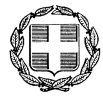 ΕΛΛΗΝΙΚΗ ΔΗΜΟΚΡΑΤΙΑΔΗΜΟΣ ΔΟΜΟΚΟΥΤΕΧΝΙΚΗ ΥΠΗΡΕΣΙΑΥΠΗΡΕΣΙΑ: ΛΕΙΤΟΥΡΓΙΑ BIOKA ΧΥΤΑ ΔΟΜΟΚΟΥ – ΧΥΤΑ ΠΡΟΫΠΟΛΟΓΙΣΜΟΣ: 98.394,00 € μαζί με το ΦΠΑA.T.A.T.ΠΕΡΙΓΡΑΦΗΜ.Μ.Μ.Μ.ΠΟΣΟΤΗΤΑΠΟΣΟΤΗΤΑΤΙΜΗ ΜΟΝΑΔΑΣ (€)ΤΙΜΗ ΜΟΝΑΔΑΣ (€)ΔΑΠΑΝΗ (€)ΔΑΠΑΝΗ (€)11ΛΕΙΤΟΥΡΓΙΑ ΒΙΟΚΑ ΧΥΤΑ  ΔΟΜΟΚΟΥ- ΧΥΤΑ (μηνιαία δαπάνη)μήναςμήνας1212ΣΥΝΟΛΙΚΗ ΔΑΠΑΝΗ (για 12 μήνες)ΣΥΝΟΛΙΚΗ ΔΑΠΑΝΗ (για 12 μήνες)ΣΥΝΟΛΙΚΗ ΔΑΠΑΝΗ (για 12 μήνες)ΦΠΑ (24%)ΦΠΑ (24%)ΦΠΑ (24%)ΤΕΛΙΚΟ ΣΥΝΟΛΟΤΕΛΙΚΟ ΣΥΝΟΛΟΤΕΛΙΚΟ ΣΥΝΟΛΟ